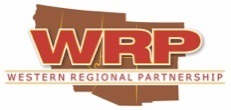 Meeting Summary:Welcome, Overview of Agenda, and Introductions:Ms. Amy Duffy welcomed everyone to the SC call, facilitated introductions and reviewed the agenda. Mr. Ryan McGinness, Lead WRP SC Co-Chair, asked for SC approval of the February WRP SC meeting notes; the notes were approved (ACTION).  He also introduced the new WRP SC members and offered an opportunity for remarks:BIA: Mr. Gregory Mehojah –Deputy Regional Director for the BIA Southwest Region, wants to be value added; offered his assistance to include the Tribal perspective.NM: Mr. Kyle Nerison -noted he is relatively new in his current position (Assistant Chief of Staff for Federal Affairs, in the NM Governor’s Office) (previously was Director of Boards and Commissions for the NM Governor’s Office)) and looks forward to working with everyone.BuRec: Ms. Deborah Lawler – noted that she is based out of Salt Lake City and has worked 34 years for the Federal government (29 of which in SLC). She has served two tours in DC, most recently completing a nearly 3-year detail as Reclamation's Liaison to the Assistant Secretary for Water and Science.  Currently, she supports special projects for the Deputy Commissioner of Operations, is the BuRec rep to WestFAST. NRCS: Mr. Martin Lowenfish serves as a Team Leader for NRCS out of the DC office; in this capacity he provides staff support for Astor Boozer and serves as lead for landscape and regional efforts.CO: Mr. John Swartout, Senior Policy Advisor, Office of Governor John W. HickenlooperState Lands: Mr. Tim Donaldson, Coordinator of Special Projects and Strategic Planning, Utah School and Institutional Trust Lands Administration.MRHSDPA&A Committee Co-Chair: Major Jennifer Ledford, Regional Airspace Coordinator, Marine Corps Installations-West.WRP SC Subcommittee on GIS Update by Colonel Johnston, Chair:Colonel Johnston briefly reviewed the Subcommittee members and provided the following updates:Per the WRP SC direction on the last call, all five WRP GIS working agreements have been terminated based on the determination that they were no longer necessary.Asked for WRP SC concurrence to revise the form for an agency to complete to include recommendations for non-GIS resources (e.g. reports) to post on the WRP website. ACTION: Approved the revised form and asked Committee Co-Chairs to include a standing agenda item on their calls to seek input on resources to be added to WRP Website.GIS Liaisons participate as needed in Committee Co-Chair calls and share appropriate data resources. There are no new GIS-related requests; SC will be kept updated.REQUEST: SC members were asked to please continue to provide inputs/recommendations for the website as they are identified.Colonel Johnston offered his appreciation for working with WRP and offered that Colonel Jeff Holt, who will be replacing him upon his retirement, will be a great addition. Colonel Johnston noted that he and Mike Hamilton will ensure a seamless transition.  Mr. McGinness and Ms. Thomasgard-Spence expressed their appreciation to Colonel Johnston for his service and leadership of WRP.Results from Recent Survey – 2018 WRP Principals’ Meeting Planning:Ms. Duffy thanked everyone for responding to the survey; there was a 100% response rate.  She recapped the results of the consensus decision items made during the February 2018 call:Meeting to be held in NM over a two-day period (day 1: 10 am to 5 pm; day 2: 8 am to 12 noon); plan on having four plenary sessions, one of which to focus on state-federal relations; and explore having a dedicated time for WRP Principals at the meeting.She detailed the recent survey results:WRP Principals’ Meeting dates: The best dates for the next WRP Principals’ Meeting is Nov 14-15 (ACTION: please secure these dates on your and your Principals’ calendar)WRP Principals’ Meeting location: There were many locations provided to investigate for potential location of the next WRP Principals’ Meeting and background information was provided on the last NM site review (“top” Hyatt Tamaya, Crowne Plaza and ABQ Marriott).  The SC agreed to empower the SC Co-chairs to research and report back on potential meeting locations for discussion during the July call. (ACTION)Tour Recommendations: More members (13) indicated a preference of a Tribal/Cultural Resources Tour (8 picked DoD tour; 5 picked either tour and 4 do not want a tour.) If a tour was held, more members would prefer the tour to be held in conjunction with the WRP Principals’ Meeting (8).  If the tour was of a DoD facility, more members are interested in it being held at Camp Pendleton (10).  Details on what members are most interested in learning from DoD and Tribes on such a tour were provided. A variety of locations were provided for the Tribal/Cultural tour, with no real consensus.  ACTION: Request that the Tribal Engagement Temporary Working Group provide their recommendations of tours that might be held in conjunction with WRP SC meeting (Sept. TBD) and WRP Principals’ Meeting (Nov. in NM) and present on next WRP SC call. If the tour is scheduled for the in-person Steering Committee meeting, Principals will still be invited to participate.  Either way, the tour will be an optional tour, and should be scheduled accordingly.WRP Energy Committee Update by Mr. Lucas Lucero:The Energy Committee is focused on identifying trends in energy policies and projects; sharing information; and assisting coordination regarding potential mission impacts.  Noted that there is much in flux; changes in policies, market changes, upcoming Governors’ elections (5 of the 6 WRP States)Webinars: On March 9, the Section 368 Regional Review Project webinar was held (this is an active project; there are stakeholder meetings being held in the west seeking input). Coordinating: a webinar related to reliability coordination/energy imbalance market (EIM) and a tribal energy webinar.REQUEST: SC members were asked to review the attached draft Energy Committee survey (for wording/content by June 1); results will be provided to the WRP Energy Committee Co-Chairs for final version of survey which will be circulated to the WRP SC and WRP Energy Committee for completion.  The purpose is to provide Energy Committee update on efforts and seek input on 2018 next steps. Details on the survey questions were provided.WRP MRHSDP&A Committee Update by Mr. Stevens, Ms. Poore and Ms. Duffy:  The MRHSDP&A Committee is “mission” focused; working to capture emerging issues and identify impacts.Webinars:  Mr. Stevens noted the success of the DoD Aviation webinar held on April 18, which included presentations from several military leaders in the region on DoD’s critical aviation mission. Upcoming: Ms. Poore provided details on a June 12th webinar featuring FEMA’s Regional Emergency Communications Coordination Working Group liaisons and their efforts relating to communication interoperability.  There will also be a webinar focused on UAS and another on state military efforts (TBD). Seeking input on:  2015 WRP Aviation Sustainability Report update; interest in having this Committee support a meeting/tour of a DoD installation (future); cyber issues; and interest in WRP DoD core update on relevant issues.WRP Natural Resources Committee Update by Ms. Abbie Jossie:  The Committee’s main focus this year is assisting efforts to preclude or delist species through coordinating conservation efforts.Webinars:  On May 24th: DoD’s Natural Resources Program and the Collaborative Wildlife Protection and Recovery Initiative and on September 26th, a Water webinar featuring Western States Water Council.  There is a state wildlife focused webinar and Federal agency planning webinar in coordination (TBD).REQUEST: Seeking inputs on species-related survey asap.  Details were provided on Committee’s next steps and details on the survey.Working Group UpdatesMr. McGinness provided a background on the working groups and noted that they are to operate in a limited time and scope and that the SC is to provide an update at the next WRP Principals’ Meeting.Tribal Engagement Temporary Working Group (TETWG):Ms. Duffy provided an update for Ms. Reitman who was unable to attend.  She detailed the significant number of Federally recognized Tribes and Indian Trust land within WRP.  At the last WRP Principals’ Meeting, a Tribal caucus was held to develop an outline for this working group (provided earlier to the SC).  Details on this working group’s focus, next steps and WRP SC members interested in participating in the WG were provided. REQUEST: Please provide recommendations of people/agencies to add to the TETWG and any existing agency Tribal efforts that could be shared/leveraged. REQUEST: Ask TETWG for recommendations on topics and presenters for WRP webinar dedicated to Tribal Energy; and for recommendations on a Tribal member to serve as a Co-Chair of the WRP Energy Committtee.ACTION: Ms. Kristin Thomasgard-Spence took on the task of reaching out to the DoD Tribal Liaison to include in the TETWG.BLM Planning Temporary Working GroupMr. Deakin detailed the background on this working group, next steps and BLM, DoD, and State members who interested an interest in being involved.  This work group will assist WRP members in better understanding BLM processes and proactively addressing land issues. The primary purpose of this work group is to enhance coordination with key DoD members to identify best practices in addressing DoD issues of concern with BLM RMP efforts in the WRP Region and provide key information on how DoD can best collaborate with BLM. Additionally, this work group will seek to engage state perspectives, with a goal of identifying opportunities for mutual support to advance common interests associated with BLM and DoD planning processes.Administrative ItemsMs. Duffy shared a draft list of principals and noted she will be reaching out to all WRP SC members to confirm accuracy of list.  The next WRP SC call takes place on July 25, 2018 (10 am); and the 2018 in-person meeting (TBD) takes place on September 21.Around the Phone UpdatesMr. Jim Ogsbury provided a brief update on Western Governors’ Association efforts including the latest actions relating to state-federal relations; hosting the inaugural Western Working Lands Forum to improve cross-boundary planning among state and federal agencies for management of wildlife, invasive species and forest and rangeland (Watch roundtables, download presentations.); and invited everyone to attend the annual WGA meeting will be held in South Dakota June 25-27 (http://westgov.org/meetings/2018-annual-meeting/) Ms. Thomasgard-Spence informed that the registration for the August Sustaining Military Readiness Conference is opening this week. The conference is free to attend and will be held in St. Louis, MO. More information and registration can be found at: www.smrconference.org. AdjournmentMr. McGinness thanked everyone for their time and input. Amy Duffy will distribute actions and summary from today’s meeting. Mr. McGinness closed the meeting with a final thank you to Colonel Johnston and well wishes for his retirement.Meeting PresentationThe meeting slides (with further details from this call) were emailed on May 21 and also posted to the WRP Website.Participants:SC Members:Lori Arakawa, Sustainability Program Manager, South Pacific Division, US Army Corps of Engineers Dwight Deakin, Head, Sustainability Office, NAVAIRColonel G.S. Johnston, Deputy Commander, Marine Corps Installations West-Marine Corps Base PendletonJulie Jordan, Federal Facilities Coordinator, EPA Region 9Casey Hammond, Deputy Assistant Secretary for Lands and Minerals Management, US DOIElizabeth Hill, G5, Strategic, Long Range Plans and Sustainability, WSMRColonel Brett Howard, 12th AF Advisor, 12th AFDeborah Lawler, Special Assistant, Bureau of ReclamationMartin Lowenfish, Team Leader, USDA/NRCSRyan McGinness, Director, Washington DC Office, State of NevadaGregory Mehojah, Acting Regional Director, Bureau of Indian Affairs, Southwest RegionKyler Nerison, Assistant Chief of Staff for Federal Affairs, Office of Governor Susana MartinezJim Ogsbury, Executive Director, WGAStephanie Poore, Chief, Tech Hazards & Analysis Branch, FEMA Region VIIIGareth Smythe, Assistant Policy Advisor and Military Land Use Planner, Governor’s Office of Planning and Research, Governor’s Military Council, Office of Governor Edmund G. Brown, Jr.  Tamara Swann, Deputy Regional Administrator, FAA Western-Pacific RegionKristin Thomasgard-Spence, Program Director, REPI Program, ODUSD (I&E)/Basing DirectoratePatrick Walsh, Associate Regional Director, Resource Stewardship and Science, Intermountain Region, NPS WRP Energy Committee Co-Chairs:Steve Arenson, Deputy Director, Strategic Plans and Programs, Office of the Deputy Assistant Secretary of the AF for Installations Jim Bartridge, Senior Transmission Program Specialist, Siting, Transmission, and Environmental Protection Division, CECLucas Lucero, Deputy State Director, Lands, Minerals & Energy, BLM AZWRP Military Readiness, Homeland Security, Disaster Preparedness and Aviation Committee Co-Chairs:Stephanie Poore, Chief, Tech Hazards & Analysis Branch, FEMA Region VIIIKim Stevens, Director of Communications and Operations, NASAOJulie Valentine, Senior Advisor - SW Border, Bureau of Land ManagementWRP Natural Resources Committee Co-Chairs:Abbie Jossie, Deputy State Director, Resources, BLM UtahMike Hamilton, Marine Corps Installations West- Marine Corps Base Camp Pendleton G-7 Environmental Plans Officer for Governmental External Affairs and Regional Environmental Coordination OfficeClayton Honyumptewa, Director, Department of Natural Resources, The Hopi TribeWRP GIS Liaisons:Jim O’Sullivan (GIS liaison to the Energy Committee), Industry Economist, Office of Petroleum, Natural Gas & Biofuels Analysis, U.S. Energy Information Administration (EIA)Others:Amy Caramanica, Associate, Booz Allen HamiltonAmy Duffy, WRP Coordinator/Consultant, Duffy ConsultingPark Haney, Deputy Director, Army Regional Environmental and Energy Office - WestWRP Steering Committee (SC) Call with Committee Co-ChairsMay 18, 2018\\\